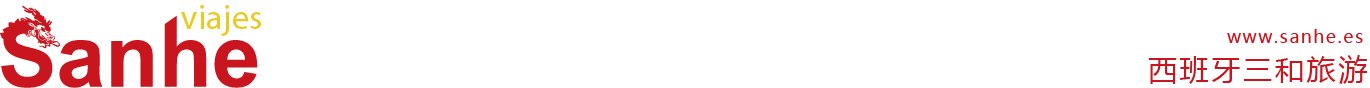 【巴塞罗那】桃花小镇+涂鸦小镇之旅行程单花谢又花开，一年花期又来临，错过再等一年！行程安排费用说明其他说明产品编号1785出发地巴塞罗那目的地行程天数1去程交通汽车返程交通汽车参考航班无无无无无产品亮点无无无无无产品介绍桃花的花季在三月中旬，花期很短。但是整个花季漫山遍野一片粉色，宛若仙境。桃花的花季在三月中旬，花期很短。但是整个花季漫山遍野一片粉色，宛若仙境。桃花的花季在三月中旬，花期很短。但是整个花季漫山遍野一片粉色，宛若仙境。桃花的花季在三月中旬，花期很短。但是整个花季漫山遍野一片粉色，宛若仙境。桃花的花季在三月中旬，花期很短。但是整个花季漫山遍野一片粉色，宛若仙境。D1D1行程详情DAY 1 巴塞罗那 - 桃花小镇 - 涂鸦小镇 - 巴塞罗那8:45 在三和旅游门口集合用餐早餐：X     午餐：X     晚餐：X   住宿无费用包含往返旅游巴士往返旅游巴士往返旅游巴士费用不包含①早餐、午餐和晚餐①早餐、午餐和晚餐①早餐、午餐和晚餐预订须知请按照上团通知书上的大巴位置对号入座，座位不可变。 一切事宜，请仔细听从领队安排。 注: 3号和4号为领队座位，请勿选座，谢谢！退改规则① 出发前30天以上，若客人选择退团，可全数退还团费；若客人选择改团（或改团期），可将所有团费转移到所改的团，多退少补。报名材料①旅客姓名保险信息儿童价需满足以下三个条件：